Terminankündigungen | 14.06.2023Mit Genuss und Spaß - Veranstaltungen für Aktive ab 55Kaufbeuren, 14.06.2023 - Das Amt für Ernährung; Landwirtschaft und Forsten Kaufbeuren lädt zusammen mit seinen Kooperationspartnern alle Interessierte herzlich zu den nächsten Veranstaltungen im Juli 2023 innerhalb des Netzwerks "Generation 55plus" ein.Vortrag | Genuss für alle Sinne: Kräuter und Gewürze neu entdecktIm Laufe des Lebens werden die Sinneswahrnehmungen wie Schmecken, Riechen schwächer. Dies hat Auswirkungen auf die Ernährung: Vieles schmeckt nicht mehr so intensiv wie früher. Kräuter und Gewürze bringen „Pepp“ ins Essen! Lassen Sie sich entführen auf eine Reise der Sinne. Erfahren Sie mehr über die Wirkung von Kräutern und Gewürzen und deren praktische Verwendung in der Küche. Mittwoch, 05. Juli 202315:00 – 16:30 UhrReferentin: Anja Müller | Diplom ÖkotrophologinVeranstaltungsortAkku Treff ObergünzburgMarktplatz 3, Eingang Poststraße, 87634 ObergünzburgTeilnahme: kostenfrei, Anmeldeschluss: 29.06.2023Kochkurs| Kochen für einen/zwei – gesund und gutVom Familien- zum Ein/Zwei-Personen-Haushalt! Dies erfordert oftmals eine Umstellung der gewohnten Koch- Und Essroutinen. In dieser praktischen Veranstaltung erhalten vor allem Koch-Anfänger und Ungeübte Tipps und Tricks zu Resteverwertung und Vorratshaltung und dazu, wie Sie Ihre Ernährung ausgewogen und bedarfsgerecht gestalten können.Freitag, 14. Juli 2023196:00 – 19:00 UhrReferentin: Eva Mundl | HauswirtschaftsmeisterinVeranstaltungsort: Haus der BegegnungJahnstraße 12, 87616 MarktoberdorfTeilnahme: ein Unkostenbeitrag für Lebensmittel von 5,- Euro ist vor Ort zu zahlen. Bitte bringen Sie eine Schürze und ein Geschirrtuch, sowie Gefäße für übrige Speisen mit.Anmeldeschluss: 10.07.2023Kochkurs| Kochen für den kleinen Haushalt: Einmal kochen – dreimal essenVom Familien- zum Ein/Zwei-Personen-Haushalt! Dies erfordert oftmals eine Umstellung der gewohnten Koch- und Essroutinen. In dieser praktischen Veranstaltung erhalten vor allem Koch-Anfänger und Ungeübte Tipps und Tricks zu Resteverwertung und Vorratshaltung und dazu, wie Sie Ihre Ernährung ausgewogen und bedarfsgerecht gestalten können.Donnerstag, 20. Juli 202315:00 – 18:00 UhrReferentin: Ulrike Lohmüller | HauswirtschaftsmeisterinVeranstaltungsort: Amt für Ernährung, Landwirtschaft und ForstenAm Grünen Zentrum 1, 87600 KaufbeurenTeilnahme: ein Unkostenbeitrag für Lebensmittel von 5,- Euro ist vor Ort zu zahlen. Bitte bringen Sie eine Schürze, sowie Gefäße für übrige Speisen mit.Anmeldeschluss: 17.07.2023Vortrag | Genußvoll trinken – fit bleibenWasser – Quell des Lebens! Ausreichend zu trinken bedeutet fit und leistungsfähig zu sein. Im Laufe des Älterwerdens fällt das Trinken jedoch vielen Menschen schwer und Wasser schmeckt häufig zu „fad“. Erfahren Sie bei uns, wie Sie „richtig auftanken“ und Trinken wieder zum Genuss anstatt zur lästigen Pflicht wird.Donnerstag, 20. Juli 202315:30 – 17:00 UhrReferentin: Christine Bauer | Bachelor of Arts ErnährungsberatungVeranstaltungsortMehrgenerationenhaus RoßhauptenHauptstraße 16, 87672 RoßhauptenTeilnahme: kostenfrei, Anmeldeschluss: 17.07.2023Die Kosten übernimmt das Bayerische Staatsministerium für Ernährung, Landwirtschaft und Forsten.Nähere Informationen und das gesamte Programm finden Sie auf unserer Homepage: https://www.aelf-kf.bayern.de/ernaehrung
Dort können Sie sich online anmelden. Weitere Auskünfte erhalten Sie telefonisch unter 08341 9002-0 oder per E-Mail an poststelle@aelf-kf.bayern.de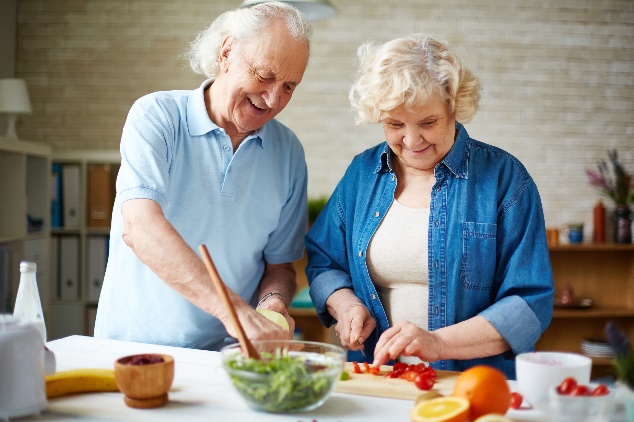 Bildunterschrift: Generation 55plusBildnachweis: (c) PantherMedia / pressmaster (Abdruck honorarfrei)